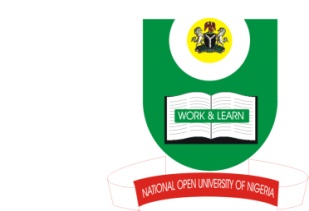 NATIONAL OPEN UNIVERSITY OF NIGERIAFACULTY OF EDUCATION2017_1 POP EXAMINATION QUESTIONSCOURSE TITLE: CONTINUOUS ASSESSMENT IN PRIMARY SCHOOLSCOURSE CODE: PED 431INSTRUCTION: ANSWER QUESTION ONE AND ANY OTHER TWO QUESTIONS.TIME ALLOWED: TWO HOURS.QUESTION 1In a named subject area:State Five behavioural objectives for any topic in a primary class.Construct 15 objective test items as follows:5 supply type questions5 selection type questions5 multiple choice questions.© give the marking guide for the test items.                                                                                      (30 MARKS)QUESTION 2Define the following terms: (i) Mean (ii) Mode  (iii) Median.The following scores were generated from a test in your class : 28, 20, 25, 24, 22, 24, 23, 26, 24, 27.Find the : (i) Mean,  (ii)  Mode,  (iii)   Median.                                                                            (20 MARKS)QUESTION 3.Given that the mean of a set of scores is 55.4 and the standard deviation is 8.3, find:T30,  (II)  T40,  (III)  T60,   (IV)   T58 and  (v)   T64.                                                                      (20 MARKS)QUESTION 4Complete the composite table by supplying the class boundaries and cumulative frequencies.QUESTION 5(a)  As a classroom teacher, you are expected to keep some records in the school. Identify and explain any THREE of such records. (9 marks) (b).  List FIVE types of information that should be provided at any given time from the students’ cumulative records file. (5 marks).  (c).    Differentiate between norm referenced and criterion referenced tests. ( 6 marks)                                                                                             (20 MARKS)S/NCLASS INTERVALFREQUENCIESCLASS BOUNDARIESCUM. FREQ.185-  891280-  844375-  795470-  743565-  696660-  6410755-  598850-  544945-  4951040-  442